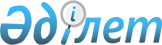 О ставках акцизов на подакцизные товары, производимые в Республике Казахстан и ввозимые на таможенную территорию Республики Казахстан, реализуемые на территории Республики Казахстан
					
			Утративший силу
			
			
		
					Постановление Правительства Республики Казахстан от 28 января 2000 года N 137. Утратило силу постановлением Правительства Республики Казахстан от 31 декабря 2008 года N 1332.


      Сноска. Утратило силу постановлением Правительства РК от 31.12.2008 


 N 1332 


 (вводится в действие с 01.01.2009).





      Сноска. Заголовок с изменениями, внесенными постановлением Правительства РК




 от 7 мая 2007 года N 


 364 


 (вводится в действие с 1 января 2008 г.).



      Правительство Республики Казахстан постановляет: 

      1. Установить с 1 февраля 2000 года ставки акцизов на подакцизные товары, производимые на территории Республики Казахстан и ввозимые на таможенную территорию Республики Казахстан, реализуемые на территории Республики Казахстан, согласно приложениям 1 и 2.




      Сноска. Пункт 1 с изменениями, внесенными постановлением Правительства РК




 от 7 мая 2007 года N 


 364 


 (вводится в действие с 1 января 2008 г.).






      2. Признать утратившими силу с 1 февраля 2000 года некоторые решения Правительства Республики Казахстан согласно приложению 3.

      3. Настоящее постановление подлежит опубликованию. 


     Первый заместитель




     Премьер-Министра




     Республики Казахстан





      Приложение 1          



к постановлению Правительства  



Республики Казахстан     



от 28 января 2000 года N 137  


      Ставки акцизов




на подакцизные товары, производимые в Республике Казахстан




и ввозимые на таможенную территорию Республики Казахстан,




реализуемые на территории Республики Казахстан <*>




      Сноска. Приложение 1 с изменениями, внесенными постановлениями Правительства РК от 30 марта 2000 г.


 N 462 


; от 5 июля 2000 г.


 N 1019 


; от 12 августа 2000 г.


 N 1251 


; от 17 августа 2000 г.


 N 1275 


; от 30 марта 2001 г.


 N 422 


; от 2 июня 2001 г.


 N 753 


; от 10 августа 2001 г.


 N 1055 


; от 26 апреля 2002 г.


 N 476 


; от 11 июня 2002 г.


 N 630 


; от 11 октября 2002 г.


 N 1108 


; от 26 ноября 2002 г. (вступает в силу с 1 января 2003 г.)


 N 1257 


 ; от 27 февраля 2004 г. 


 N 241 


 ; от 5 ноября 2004 г. 


 N 1157 


; от 6 июня 2005 г. 


 N 564 


 (вводится в действие по истечении тридцати календарных дней со дня официального опубликования); от 7 июля 2005 г. 


 N 709 


 ; от 5 октября 2005 г. 


 N 1001 


; от 15 октября 2005 года N 


 1035 


 (порядок введения в действие см. п.2 пост. от 15 октября 2005 года N 


 1035 


); от 9 декабря 2005 года N 


 1223 


 (вводится в действие со дня первого официального опубликования); от 5 апреля 2007 года N 


 274 


 (вводится в действие со дня первого официального опубликования); от 7 мая 2007 г. N 


 364 


 (вводится в действие с 1 января 2008 г.); от 12 мая 2007 года 


 N 377 


 (вводится в действие со дня первого официального опубликования); от 19 февраля 2008 года 


 N 168 


 (вводится в действие по истечении 10 календарных дней после первого официального опубликования).






    Приложение 2          



к постановлению Правительства  



      от 28 января 2000 года N 137  



Республики Казахстан     


                           Ставки акцизов




на бензин (за исключением авиационного) и дизельное топливо, 




производимые на территории Республики Казахстан,




реализуемые юридическими и физическими лицами,




осуществляющими оптовую и розничную торговлю бензином




(за исключением авиационного) и дизельным топливом




      Сноска. Приложение 2 - в редакции 


 постановления 


 РК от 26 апреля 2002






г. N 476. Внесены изменения - постановлением Правительства РК от 20 февраля 2003 г. 


 N 182 


 ; от 5 ноября 2004 г. 


 N 1157 


 ; от 6 июня 2005 г. 


 N 564 


 (вводится в действие по истечении тридцати календарных дней со дня официального опубликования); от 7 июля 2005 г. 


 N 709 


; в редакции - постановлением Правительства РК от 15 октября 2005 года N 


 1035 


 (порядок введения в действие см. п.2 пост. от 15 октября 2005 года N 


 1035 


)


; 


от 9 декабря 2005 года N 


 1223 


  (вводится в действие со дня первого официального опубликования).






          Приложение 3           



к постановлению Правительства  



Республики Казахстан      



от 28 января 2000 года N 137  


Перечень




утративших силу некоторых решений




Правительства Республики Казахстан 





            1. Пункт 1 
 постановления 
 Правительства Республики Казахстан от 26 июня 1998 года N 608 "О ставках акцизов на подакцизные товары, производимые в Республике Казахстан и ввозимых на таможенную территорию Республики Казахстан" (САПП Республики Казахстан, 1998 г., N 20, ст. 176). 



      2. Пункт 7 
 постановления 
 Правительства Республики Казахстан от 24 июля 1998 года N 697 "О неотложных мерах по стабилизации финансово-экономического положения в нефтяной промышленности Республики Казахстан" (САПП Республики Казахстан, 1998 г., N 24, ст. 207). 



      3. Подпункт 3) пункта 1 
 постановления 
 Правительства Республики Казахстан от 21 сентября 1998 года N 927 "О внесении изменений и дополнения в некоторые решения Правительства Республики Казахстан" (САПП Республики Казахстан, 1998 г., N 33, ст. 300). 



      4. 
 Постановление 
 Правительства Республики Казахстан от 29 декабря 1998 года N 1357 "О внесении дополнения в постановление Правительства Республики Казахстан от 26 июня 1998 года N 608" (САПП Республики Казахстан, 1998 г., N 49, ст. 460). 



      5. Пункт 1 
 постановления 
 Правительства Республики Казахстан от 31 декабря 1998 года N 1381 "О внесении изменений и дополнения в постановление Правительства Республики Казахстан от 26 июня 1998 года N 608 и признании утратившими силу некоторых решений Правительства Республики Казахстан" (САПП Республики Казахстан, 1998 г., N 50, ст. 471). 



      6. Пункт 11 "Изменений и дополнения, которые вносятся в некоторые решения Правительства Республики Казахстан", утвержденных 
 постановлением 
 Правительства Республики Казахстан от 19 января 1999 года N 31 "О внесении изменений и дополнений в некоторые решения Правительства Республики Казахстан" (САПП Республики Казахстан, 1999 г., N 1, ст. 9). 



      7. 
 Постановление 
 Правительства Республики Казахстан от 12 марта 1999 года N 230 "О ставках на отдельные виды подакцизных товаров" (САПП Республики Казахстан, 1999 г., N 8, ст. 64). 



      8. 
 Постановление 
 Правительства Республики Казахстан от 22 апреля 1999 года N 455 "О внесении изменений в постановление Правительства Республики Казахстан от 26 июня 1998 года N 608 " (САПП Республики Казахстан, 1999 г., N 14, ст. 139). 



      9. 
 Постановление 
 Правительства Республики Казахстан от 24 апреля 1999 года N 465 "О внесении изменений и дополнения в постановление Правительства Республики Казахстан от 26 июня 1998 года N 608" (САПП Республики Казахстан, 1999 г., N 14, ст. 143-145). 



      10. 
 Постановление 
 Правительства Республики Казахстан от 11 августа 1999 года N 1133 "О внесении изменения в постановление Правительства Республики Казахстан от 26 июня 1998 года N 608" (САПП Республики Казахстан, 1998 г., N 40, ст. 354). 



      11. 
 Постановление 
 Правительства Республики Казахстан от 28 сентября 1999 года N 1472 "О внесении изменений в постановление Правительства Республики Казахстан от 26 июня 1998 года N 608" (САПП Республики Казахстан, 1999 г., N 48, ст. 451). 



      12. 
 Постановление 
 Правительства Республики Казахстан от 29 сентября 1999 года N 1481 "О внесении изменения в постановление Правительства Республики Казахстан от 11 августа 1999 года N 1133" (САПП Республики Казахстан, 1999 г., N 48, ст. 453). 



      13. 
 Постановление 
 Правительства Республики Казахстан от 29 ноября 1999 года N 1803 "О внесении изменения в постановление Правительства Республики Казахстан от 26 июня 1998 года N 608" (САПП Республики Казахстан, 1999 г., N 52, ст. 516). 



      14. 
 Постановление 
 Правительства Республики Казахстан от 24 декабря 1999 года N 1980 "О внесении изменения в постановление Правительства Республики Казахстан от 11 августа 1999 года N 1133". 

					© 2012. РГП на ПХВ «Институт законодательства и правовой информации Республики Казахстан» Министерства юстиции Республики Казахстан
				
Код     !                     !Налоговая база  !Ставки акцизов  !Ставки 



ТН      !    Наименование     !(Объект         !на производимые !акцизов



ВЭД     !    товара           ! обложения)     !товары          !на 



ЕврАзЭС !                     !                !                !ввозимые



        !                     !                !                !товары



---------------------------------------------------------------------------



    1   !          2          !       3        !       4        !       5



---------------------------------------------------------------------------



Из 2207 **   Спирт этиловый недена-        физ.      400       3 ЕВРО*/л



             турированный с концен-        объем     тенге/л



             трацией спирта 80 об. %



             или более; этиловый



             спирт и прочие спирты,



             денатурированные, любой



             концентрации (кроме



             спирта, реализуемого



             для производства



             алкогольной продукции;



             лечебных и фармацевти-



             ческих препаратов, при



             наличии у товаропроиз-



             водителя лицензии



             Республики Казахстан



             на право производства



             указанной продукции,



             а также отпускаемого



             государственным



             медицинским учреждениям



             в пределах установленных



             квот)

из 2207

***

   Спирт этиловый                физ.      0,1       0,1



             (этанол)                      объем     тенге/л   тенге/л



             денатурированный



             топливный



             (не бесцветный,



             окрашенный для



             потребления на



             внутреннем



             рынке)

из 2208**    Спирт этиловый недена-        физ.      475       3,75



             турированный с концен-        объем     тенге/л   ЕВРО*/л



             трацией спирта менее                    100%      100%



             80 об. %; спиртовые                     спирта    спирта



             настойки и прочие спирт-



             ные напитки (кроме спирта,



             реализуемого для



             производства алкогольной



             продукции; лечебных и



             фармацевтических препа-



             ратов, при наличии у



             товаропроизводителя



             лицензии Республики



             Казахстан на право



             производства указанной



             продукции, а также



             отпускаемого государст-



             венным медицинским



             учреждениям в пределах



             установленных квот)

из 2207**    Спирт этиловый недена-        физ.      40        0,3



             турированный с концен-        объем     тенге/л   ЕВРО/л



             трацией спирта 80 об. %       



             или более; этиловый спирт



             и прочие спирты, денату-



             рированные, любой концен-



             трации, реалиизуемые для



             производства алкогольной



             продукции, при наличии у



             товаропроизводителя



             лицензии на право произ-



             водства указанной



             продукции

из 2208**    Спирт этиловый недена-        физ.      47,5      0,4 



             турированный с концен-        объем     тенге/л   ЕВРО/л



             трацией спирта менее 80                 100%      100%



             об. %; спиртовые настойки               спирта    спирта



             и прочие спиртные напитки,



             реализуемые для производ-



             ства алкогольной продукции,



             при наличии у товаро-



             производителя лицензии на



             право производства



             указанной продукции

2208**    Алкогольная                      физ.     250 тенге/л   4,25 ЕВРО/л



          продукция (кроме                 объем    100 % спирта  100 % спирта



          слабоградусных



          ликероводочных



          изделий с



          объемной долей



          этилового спирта



          до 12 процентов,



          коньяков,



          бренди, вин,



          виноматериала



          и пива)



          Слабоградусные                   физ.     250 тенге/л   3,3 ЕВРО/л



          ликероводочные                   объем    100 % спирта  100 % спирта



          изделия с объемной



          долей этилового



          спирта до 12



          процентов



          Коньяки, бренди                  физ.     100 тенге/л   4,25 ЕВРО/л



                                           объем    100 % спирта  100 % спирта



Из 2204,  Вина                             физ.     20 тенге/л    0,4 ЕВРО/л



2205,                                      объем



2206 00



          Виноматериал                     физ.     10 тенге/л    0,4 ЕВРО/л



                                           объем



2203 00** Пиво                             физ.     10 тенге/л    0,2 ЕВРО/л



                                           объем



из 2402   Сигареты с                       физ.     400 тенге/    3 евро/



          фильтром                         объем    1000 шт.      1000 шт.



          Сигареты без                     физ.     200 тенге/    3 евро/



          фильтра, папиросы                объем    1000 шт.      1000 шт.



          Сигары                           физ.     85 тенге/шт.  0,5 евро/шт.



                                           объем



          Сигариллы                        физ.     1040 тенге/   6,5 евро/



                                           объем    1000 шт.      1000 шт.



из 2403   Табак курительный,               физ.     1000          6,5 евро/кг



          табак жевательный,               объем    тенге/кг



          табак нюхательный



          и прочий,



          упакованный в



          потребительскую



          тару и предназначен-



          ный для конечного



          потребления, за



          исключением



          фармацевтической



          продукции,



          содержащей никотин

2710 11 410 0 -  Бензин (за                физ.     согласно    23 ЕВРО/



2710 11 590 0**  исключением               объем    прило-      1000 л



                 авиационного)                      жению 2

2710193100-  Дизельное топливо             физ.     согласно     0



2710194900**                               объем    прило-



                                                    жению 2

------------------------------------------------------------------------

из 270900**  Сырая нефть, газовый          физ.        0         0



             конденсат природный           объем 

------------------------------------------------------------------------



8702-     Легковые автомобили              объем                 100



8703      (кроме автомобилей               двигателя          тенге/куб.см



          с ручным управлением,                                (только для



          специально                                           автомобилей



          предназначенных для                                   с объемом



          инвалидов)                                            двигателя                                                                   более 3000



                                                                  куб.см)



 



                    Организация и                  заявленная      10 %



          проведение                     выручка за



          лотерей                        минусом



                                         сумм,



                                         относимых в



                                         призовой



                                         фонд без



                                         включения в



                                         нее суммы



                                         акциза                



__________________________________________________________________________

     ** Номенклатура товаров определяется как кодом ТН ВЭД ЕврАзЭС, так и 



наименованием товаров.



     *** Номенклатура товара определяется наименованием товаров.

Ставки акцизов на 1 тонну (в тенге)

Ставки акцизов на 1 тонну (в тенге)

Бензин (за исключением авиационного) (код



ТН ВЭД ЕзрАзЭС -



2710 11 410 0 -



2710 11 590 0)

Дизельное топливо (код ТН ВЭД ЕврАзЭС



2710 19 310 0 -



2710 19 490 0)

Оптовая реализация производителями 



бензина (за исключением авиационного) и



дизельного топлива собственного производства

4500

540

Оптовая реализация юридическими и физическими лицами бензина (за исключением авиационного) и дизельного топлива

0

0

Розничная реализация производителями бензина (за исключением авиационного) и дизельного топлива, использование на собственные производст-



венные нужды

5000

600

Розничная реализация юридическими и



физическими лицами бензина (за исключением авиационного) и дизельного топлива,



использование на собст-



венные производственные нужды

500 (или на литр 0,37 тенге)

60 (или на литр



0,05 тенге)
